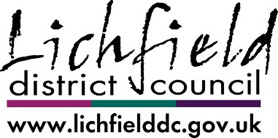 Hackney Carriage & Private Hire Licensing Policy ReviewWhat has improved since the implementation of the Hackney Carriage & Private Hire Licensing Policy introduced in April 2019What has worked not so well since the implementation of the Hackney Carriage & Private Hire Licensing Policy 2019Feedback on the suggested amendments to the Hackney Carriage & Private Hire Licensing PolicyAny other amendments proposed for inclusion in the Hackney Carriage & Private Hire Licensing PolicyNameCapacity in which feedback is given